AGENDAPlease list below the topics the chair reasonably anticipates will be discussed at the meetingReview and Accept the minutesTree maintenance Oct.Order trees for Fall Tree Farm clearing follow upTrees to be planted on Summer and PalmerTrees to plant at Laurel GardensOther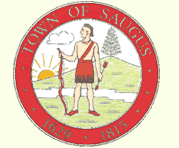                       MEETING POSTING TOWN OF SAUGUS Pursuant to MGL Chapter 30A, § 18-25All meeting notices and agenda must be filed and time stamped with the Town Clerk’s Office and posted at least 48 hours prior to the meeting (excluding Saturdays, Sundays and Holidays)Committee/Board/s Saugus Tree Committee Saugus Tree CommitteeDay, Date, and TimeWednesday Septmber 26th, 7:30 pmWednesday Septmber 26th, 7:30 pmLocation / Address Laurel Gardens 2 Rice Street Laurel Gardens 2 Rice StreetSignature of Chair or Authorized Person        Nancy Prag                                                                                                                     Nancy Prag                                                                                                              WARNING:IF THERE IS NO QUORUM OF MEMBERS PRESENT, OR IF MEETING POSTING IS NOT IN COMPLIANCE WITH THE OML STATUTE, NO MEETING MAY BE HELD!IF THERE IS NO QUORUM OF MEMBERS PRESENT, OR IF MEETING POSTING IS NOT IN COMPLIANCE WITH THE OML STATUTE, NO MEETING MAY BE HELD!